Dopunska – MATEMATIKA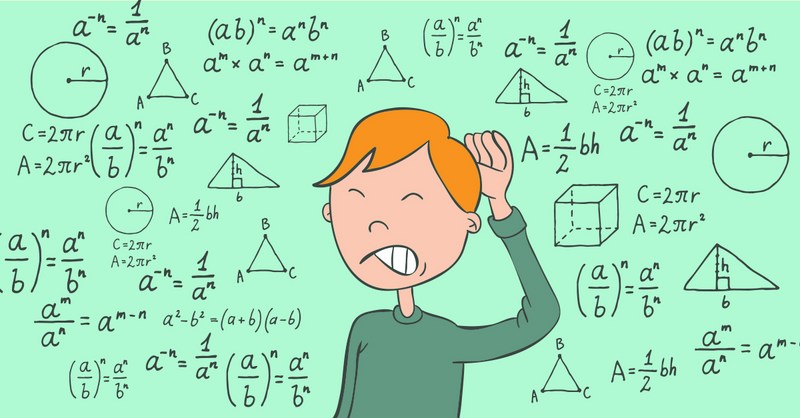 Izaberi 3 zadatka iz udžbenika.Riješi, pa mi pošalji!Veselim se tvojim radovima, drago mi je vidjeti da napreduješ!Voli te učiteljica!